Temat: Średniowieczny obraz świata w BogurodzicyCele/Zagadnienia:Bogurodzica jako przykład literatury średniowiecznej:- średniowieczny obraz świata w Bogurodzicy – człowiek i sfera boska, życie doczesne i życie wieczne- archaizmy w utworze- Bogurodzica jako zabytek języka polskiego - tworzenie wypowiedzi: notatka dotycząca Bogurodzicy jako jednego z najcenniejszych zabytków języka polskiego - terminy: średniowiecze, teocentryzm, pieśń religijna, archaizm, notatkaZaloguj się w serwisie www.dlaucznia.pl
Będziemy posiłkować się tym serwisem w naszym zdalnym nauczaniu. Można to zrobić na telefonie komórkowym/tablecie czy komputerze.https://www.dlaucznia.pl/lekcja/jezyk-polski,nauka-o-literaturze,sredniowiecze,lektury,bogurodzica?fbclid=IwAR0tei3imlU1dN4CDKIiz16RXbiJo7vBZXKcovg1_8DEnF3TfvKNs5j2Txg
➡️ Zapiszcie temat lekcji i przeczytajcie zebrane w linku materiały, zróbcie krótką notatkę w zeszycie,
➡️przetłumaczcie "Bogurodzicę" na współczesny język polski (lekcja on-line przychodzi z pomocą ). Możecie odszukać w linku.
➡️Zagrajcie w quiz.
➡️Obejrzyjcie dwa krótkie filmiki (ciągle ten sam link).
🕒 do środy do godziny 13.30 proszę przesłać screen w komentarzu z wynikiem gry (dla osób, które mają dostęp do grupy)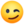 Do środy do godziny 13.30 proszę wysłać screen z wynikiem gry pod adres e-mail: aps@szkolaprywatna-bialogard.pl . Temat e-mail: Imię i nazwisko, klasa, „Bogurodzica”Powodzenia!